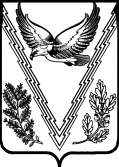 СОВЕТ КУБАНСКОГО СЕЛЬСКОГО ПОСЕЛЕНИЯ  АПШЕРОНСКОГО РАЙОНАчетвертого созываРЕШЕНИЕот 03.03.2020						                                    № 26  ст.КубанскаяО внесении изменений в решение Совета Кубанского сельского поселения Апшеронского района от 26 сентября 2016 года №75 «Об утверждении порядка увольнения (освобождения от должности) лиц, замещающих муниципальные должности  в Кубанском сельском поселении Апшеронского района, в связи с утратой доверия  В целях приведения муниципального нормативного правового акта в соответствие с Федеральным законом от 25 декабря 2008 года №273 –ФЗ «О противодействии коррупции», Совет Кубанского сельского поселения Апшеронского района  р е ш и л:1. Внести изменения в решение Совета Кубанского сельского поселения Апшеронского района от 26 сентября 2016 года №75 «Об утверждении порядка увольнения (освобождения от должности) лиц, замещающих муниципальные должности  в Кубанском сельском поселении Апшеронского района, в связи с утратой доверия» дополнив абзац 4 подпункта 5, пункта 2 Порядка,  словами «если  иное не предусмотрено федеральными законами». 	2.Организационному отделу   администрации Кубанского сельского поселения Апшеронского района (Ембулаева) обнародовать настоящее  решение на информационных стендах в специально установленных местах и разместить  в сети Интернет на официальном сайте  администрации  Кубанского сельского поселения.  3. Контроль за выполнением настоящего решения возложить на постоянную комиссию  по вопросам  благоустройства, жилищно-коммунального хозяйства, поддержки малого и среднего предпринимательства, развития личного подсобного хозяйства, по вопросам местного самоуправления, контроля за исполнением принимаемых решений (Козырев)4. Решение вступает в силу после  его официального  обнародования.Глава Кубанского сельского поселения Апшеронского района                                                  _________________И.М. ТриполецПредседатель Совета Кубанского сельского поселения Апшеронского района_____________ А.В.Волушко